Gleichrichterwirkung von Dioden----------------------------------------------------------------------------------------------------------------------------------------------------------------------------------------------------------------------------------------------------------------------EinstellungenMessmodus: Time Based (zeitbasiert)Messzeit: 2/50 s = 0,04 sMessrate: 10000 Messungen pro SekundeStart der Messung (Triggern): Spannungskanal, ansteigend (INCREASING), Schwellwert (THRESHOLD) 0 VVor dem Einschalten: Sensoren auf Null setzen (vgl. Anleitung)Beispielgraph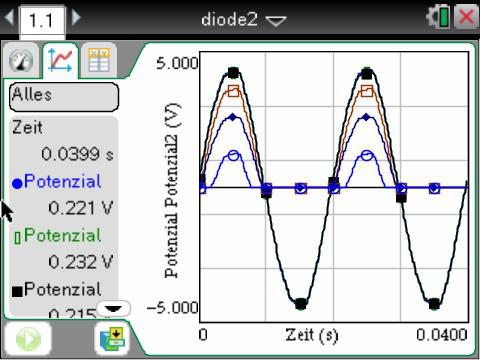 Werte ablesen im Graphikmodus von DataQuestCursor ins Grafikfenster bewegenTouchpad leicht antippen – es erscheint eine gestrichelte senkrechte Liniedie Linie kann mit den Cursortasten ¡ ¢ bewegt werdenim Datenfenster links werden für jeden Durchlauf die Messwerte angezeigtdas Datenfenster lässt sich durch £¤ scrollen, damit man alle Messreihen ablesen kann